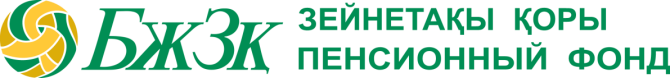 ЕНПФ опровергает слухи и разъясняет правила получения выплат по государственной гарантииЕНПФ в прошлом месяце предупреждал своих вкладчиков о несоответствующей действительности информации, распространяемой посредством WhatsApp вкладчикам (получателям), что пенсионный Фонд возмещает 150 000 тенге в связи с инфляцией. Поскольку участились случаи повторных подобных рассылок, Фонд снова предупреждает всех вкладчиков (получателей) не доверять информации из неофициальных источников, и кроме того, напоминает, что за рассылку заведомо ложной информации законодательством предусмотрена ответственность.  Информируем, что в Казахстане действует уникальная модель государственной гарантии сохранности пенсионных накоплений. В соответствии со статьей 5 Закона Республики Казахстан «О пенсионном обеспечении в Республике Казахстан», государство гарантирует получателям сохранность обязательных пенсионных взносов (ОПВ) и обязательных профессиональных пенсионных взносов (ОППВ) в ЕНПФ в размере фактически внесенных сумм с учетом уровня инфляции на момент получения права на пенсионные выплаты.Выплата разницы (государственной гарантии) представляет собой единовременную выплату за счет средств государственного бюджета. Право на выплату по гарантии государства вкладчики получают при наступлении пенсионного возраста. Кроме того, это право имеют инвалиды І и ІІ групп, если инвалидность установлена бессрочно, лица, выехавшие на постоянное место жительства за пределы Казахстана, иностранцы и лица без гражданства, перечислявшие ОПВ, ОППВ, наследники в случае смерти лица, имеющего право на выплату по гарантии государства. Размер компенсации рассчитывается индивидуально. Когда человек выходит на пенсию, производится расчет доходности на его индивидуальном пенсионном счете в соотношении с уровнем инфляции за весь период нахождения в накопительной пенсионной системе. Если доходность пенсионных накоплений вкладчика за время пребывания его в системе ниже уровня инфляции, государство эту разницу возмещает. Это говорит о том, что накопления вкладчиков надежно защищены независимо от того, как развиваются события на финансовых рынках и складываться ситуация с инвестиционным доходом. Однако если сумма пенсионных накоплений, сформированных за счет обязательных видов взносов и начисленного инвестиционного дохода, больше или равна сумме внесенных взносов с учетом уровня инфляции, выплата разницы не осуществляется.В октябре текущего года введена композитная услуга по подаче единого заявления о назначении пенсионных выплат по возрасту. Теперь по принципу «одного окна» лицам, достигшим пенсионного возраста, для назначения пенсионных выплат по возрасту и государственной базовой пенсионной выплаты, а также для получения пенсионных выплат за счет обязательных видов пенсионных взносов (ОПВ, ОППВ) из ЕНПФ необходимо обращаться с единым заявлением и пакетом документов только в Центр обслуживания населения (ЦОН) Государственной корпорации «Правительство для граждан». На основании указанного заявления получателю будет оказана в том числе проактивная услуга (по умолчанию) по выплате государственной гарантии (разницы между суммой фактически внесенных обязательных пенсионных взносов, обязательных профессиональных пенсионных взносов с учетом уровня инфляции и суммой пенсионных накоплений). Для каждого получателя по специально разработанной методике будет произведен расчет, и человек получит выплату на свой банковский счет, если она ему действительно положена.  Фонд предупреждает всех вкладчиков и получателей о необходимости критически относиться ко всякого рода сообщениям, распространяемым в социальных сетях, и доверять исключительно проверенной информации из официальных источников.ЕНПФ создан 22 августа 2013 года на базе АО «НПФ «ГНПФ». Учредителем и акционером ЕНПФ является Правительство Республики Казахстан в лице ГУ «Комитет государственного имущества и приватизации» Министерства финансов Республики Казахстан. Доверительное управление пенсионными активами ЕНПФ осуществляет Национальный Банк Республики Казахстан. С 1 января 2016 года функции по выработке предложений по повышению эффективности управления пенсионными активами переданы Совету по управлению Национальным фондом. В соответствии с пенсионным законодательством ЕНПФ осуществляет привлечение обязательных пенсионных взносов, обязательных профессиональных пенсионных взносов, добровольных пенсионных взносов, пенсионные выплаты, индивидуальный учет пенсионных накоплений и выплат, предоставляет вкладчику (получателю) информацию о состоянии его пенсионных накоплений (подробнее на www.enpf.kz). Пресс-центр АО «ЕНПФ»Контакты для СМИ: press@enpf.kz     